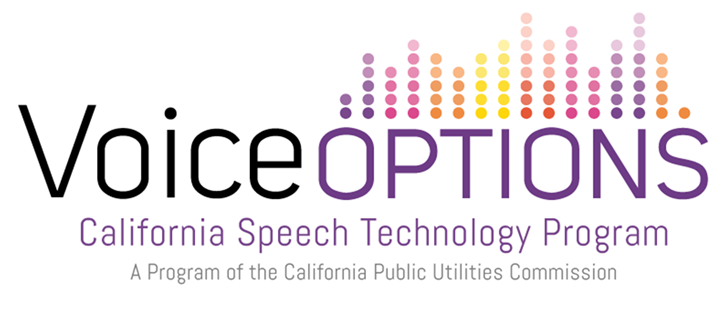 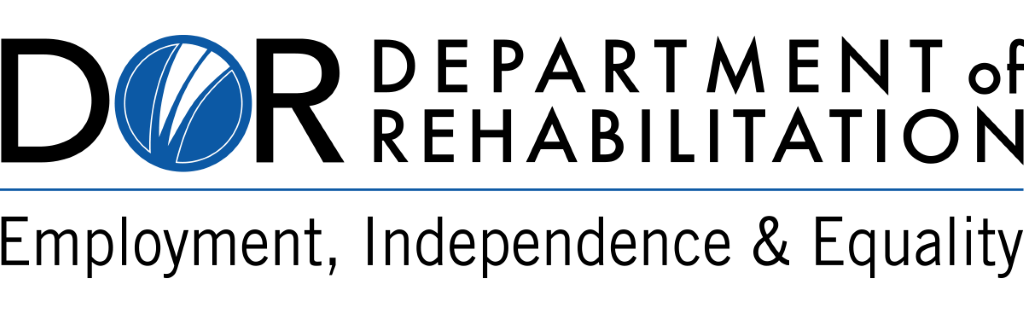 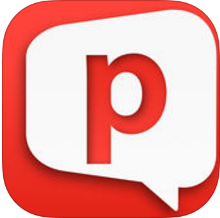 Setting Up & Using Predictable v.5New UserSetting Up a New UserWhen starting up Predictable for the first time, it will guide you through the steps to setting up a user. Connect to Wi-Fi in the iOS settings to begin setup Predictable. Wi-Fi needs to be connected to log in and out of a User on any device.Use your username and password or create one.To add another user, tap the gear icon on the keyboard to open the settings.Tap User or Register Now.Type Name, email and password confirmation, then tap Sign Up.Next access your email to Activate your account in the email from Therapy Box.Retype account information and tap Sign In within the Predictable app.Use the setup wizard to modify Setup Word Prediction, Appearance, and Floor hold or tap next.Tap Go to Predictable.Navigation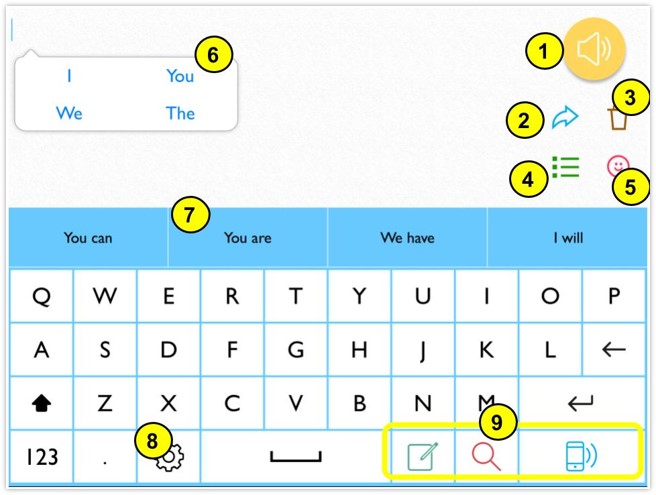 Button Speak – Speaks any text in the message window.Use (quick key)Delete options (quick key)Categories (quick key)Emotes (quick key)Word Prediction BubbleWord prediction StripSettings KeyKeyboard Feature Keys:  Set up the app so that the features you use most frequently are right at your fingertips.Sound SettingsSelecting a VoiceTap the gear icon to open the settings.Tap Speech.Use an iOS voice from iOS, or an enhanced free voice from Predictable’s voices Nuance.Tap Predictable at the top left to exit the settings menu.Adding an iOS VoiceTap the iPad Home button. Select the iPad’s Settings App.Tap General.Tap Accessibility.Tap Speech.Tap Voices.Tap the language from which you wish to download a voice.Tap on the Cloud to download and preview different voices.Reference Setting Up Voice to select the newly downloaded voice within Predictable Voices.Tap Predictable.Modify Voice QualitiesTap the gear icon to open the settings.Tap Speech.Tap the gear icon with double arrows at the top right to swap to the Speech settings menu.Use sliders to change the speed and pitch the voice speaks.Tap Speak Options to personalize when Predictable will speak.Tap Custom Words to personalize pronunciation of word.Tap Predictable.Turning Button Clicks On and OffWhen vocabulary is being used that requires more than one selection to activate a phrase, Auditory Feedback may be helpful to know when a button has been selected.Tap the gear icon to open the settings.Tap Keyboard.Toggle Key Tone to blue.When toggled to grey no Key Tone will sound when buttons are selected. Tap Predictable.Rate enhancementQuick KeysAccess Quick Keys in the message windowTap Use to copy or paste the message window, email, use twitter, access news feeds, open iMessage, and access history (the most recent messages).Tap Delete to remove part or all of the text in the message window.Tap Categories to open categories. Tap on a category to open Phrases within the category. If categories are open the keyboard icon replaces the phrase icon. Tap the keyboard icon to return to the keyboard.Tap Emotes to use various emotion sounds.Word PredictionWord prediction is self-learning to predict words based on what they user types, the context from previously typed words, and the user’s own vocabulary. It will learn the user’s grammar and style of speech and usage pattern the more it is used.To change the prediction settings, go to the settings by tapping the gear icon. Tap Word Prediction.Tap Prediction Type.Bubble prediction shows up to four words as an overlay in the message window.Strip prediction appears above the keyboard.Prediction settings can be one or two words.Tap Predictable.Dyslexia Support FeaturesJust like word prediction, Auto-Completion and Auto-Correct are self-learning and will learn the user’s grammar and style of speech and usage pattern the more it is used.To change the prediction settings, go to the settings by tapping the gear icon. Tap Word Prediction.Tap Prediction Type.Feature to modify include Auto-Completion (recommend Off). Auto-Complete predicts words in red shown directly on the message window. Press the space bar to input the red word in the message window.To change Spell check options, tap on Spell check. If Spell check is selected, the misspelled word in the message bar will appear orange. Turn off Auto-completion to use the Auto-correct feature. When you tap the space bar, a misspelled word will be changed to the closest correctly spelled word. This feature becomes more accurate over time.Tap Predictable.Modifying Keyboard Feature KeysThese are the quick access features located in the lower right-hand corner of the keyboard. Some of the features available include: speak, floor hold, handwriting recognition, search, and emotes.Open settings by tapping the gear icon.Tap Keyboard.Tap Keyboard Feature Keys.Tap on one of the three Keyboard feature image icons.Tap on the menu: Feature, Emotes, or Symbol.Scroll through the menu and select the feature.Tap Predictable.Handwriting RecognitionHandwriting Recognition is a keyboard feature key option. It acts like any other keyboard entry and will work with prediction settings. Tap the green Pen and Paper icon.Handwrite letter/s.If prediction is correct, select the word in the writing pad or use prediction settings.If prediction is incorrect, tap on the brown Pencil Eraser icon in the writing pad.Tap the Keyboard icon in the message window to return to the keyboard.Setting up the KeyboardThe following keyboards are available: QWERTY, alphabetical, high frequency, Apple iPad Keyboard, and 10 Key.Open settings by tapping the gear icon.Tap Keyboard.Select a keyboard and a preview displays.A checkmark will appear next to the keyboard.Different languages are available for Apple keyboard and voices, but if you have Predictable English the menu will remain in English. Tap Predictable.Using EmotesUse an Emote by tapping on the smiley face icon in the message window, Emotes Quick Key, to select an emotion sound.Adding an EmoteTap the gear icon to open the settings.Tap Layout.Tap Manage Emotes.To create an emote, tap Create new emote.Then type an emote name.Select Record Now or Choose from Audio Library.Select an image for the emote.Tap Predictable.Customizing Emote Quick KeyTap the gear icon to open the settings.Tap Layout.Tap Manage Emotes.Tap Predictable to Exit MenuTap Emote Quick Key in the main page.Tap on an Emote and select up to nine.A checkmark will appear if an Emote is selected.Tap Predictable.AccessibilityFloor holdThis feature speaks a message to let your listener know that you are constructing your message. You can choose to speak an automatic phrase after a set amount of time or speak an automatic phrase by manually pressing the Floor hold button.Tap the gear icon to open the settings.Tap Accessibility.Tap Floor hold.Select the floor hold option.Use the slider to change how frequent the Floor hold will speak.Tap Add new floor hold phrase to add a new phrase.Tap on the floor hold phrases to select which ones will speak, a checkmark will appear.Tap Predictable.Changing the AppearanceVarious changes can be made to help those with visual impairments and personal preferences. Change the font, the font size, color, high contrast, and many more features to help you customize the app to your needs. Tap the gear icon to open the settings.Tap Layout.Tap Appearance.Personal settingsTap PredictableCustomizing Appearance – Grid or ListPhrases, News feed, and history can appear in a grid view or list view. Grid has larger icons and smaller text. List has smaller icons but larger text. Swipe left or right to use the grid view and swipe up or down to use lists. Tap the gear icon to open the settings.Tap Layout.Tap Appearance.Select List or Grid view.Tap Predictable.Categories and PhrasesEditing a CategoryTap the Phrases Quick Key icon to open the categories section.Tap the Pencil icon to allow editing.Tap on the Category to edit.Three options will appear:  Move, Edit and Delete.Tap Edit, then customize.Tap Predictable and tap Save.Editing a Phrase Label and MessageTap the Phrases Quick Key icon to open the categories section.Tap the Category to view the phrase to edit.Tap the Pencil icon, then tap a phrase.Three options will appear: Move, Edit, and Delete.Tap Edit.  Type the phrase (phrase only) and a text to display.Tap the disc icon to save or tap Predictable and then tap Save.Editing a Phrase or Category ImageChoose an image from the camera roll, take a live picture, or add a picture from Predictable’s image library.Tap the disc icon to save.Select Predictable in the upper left-hand corner to exit edit mode.Tap the keyboard icon to return to the keyboard.Adding a CategoryTap the Phrases Quick Key icon to open the categories section.Tap the Add Category button.Type a Category Name.Tap Predictable, then tap Save.PhrasesAdding a PhraseTap the Phone Chat category.Scroll down or swipe to locate and tap Add a New Phrase.Tap text, then type in Text to Speak and Text to DisplayAdd an Image or Audio to the phrase.Tap the disc icon or tap Predictable, then tap Save.Quick Key Add PhraseType a message using the keyboard.Tap Use.Tape the pink Plus icon.Select a category to store the phrase.Customize by selecting the Text and Image menus.Tap Predictable and then Save.Moving a Phrase or CategoryManaging conversations is important to avoid delays and confusion for the individual and communication partner. It could make conversations easier to have certain categories next to each other. For example, managing a phone call easier when the phrases are in a sequential list.Tap the Phrases Quick Key icon to open the categories section.Swipe left or right to find and select your categoryTo move a phrase, tap the Pencil icon.Three options will appear: Tap Move.Press down and drag the icon where you want to place it. Tap Done.Adding Media to a PhraseA phrase label and message are required in order to add multimedia.Tap the Phrases Quick Key icon to open the categories section.Swipe left or right to view all category screen pages.Select a category of phrases. Tap the Pencil icon to allow editing.Tap the phrase you wish to edit.Three options will appear: Move, Edit, and Delete.Tap Edit.Tap Audio to add Recorded Audio or Predictable’s Audio.Tap Tom’s voice.Tap Record Audio. Tap OK to give Predictable access to the Microphone. Tap the Microphone to being recording then tap the Stop icon to stop recording. Tap the Play icon to preview the stored message.Tap Choose from Predictable Message Bank to use an Emote sound.Tap the Save or Predictable and then Save to save changes to the Phrase.Adding Multimedia to a PhraseA phrase label and message are required in order to add multimedia.Tap the Phrases Quick Key icon to open the categories section.Swipe left or right to view all category screen pages.Select a category of phrases. Tap the Pencil icon to allow editing.Tap the phrase you wish to edit.Three options will appear: Move, Edit, and Delete.Tap Edit.Tap Multimedia.To add the multimedia function to open a video from YouTube:Tap Select a video from YouTube.Type the name to search YouTube videos. Not all YouTube videos will be available. Select the video to play when the phrase is selected.Select the video to play. Tap back to get to the Multimedia page.A checkmark appears by Select a video from YouTube.EXIT YOUTUBE: To exit the video after selecting the phrase, tap on the video, tap the X at the top left, tap back at the top left.To add the Multimedia function to open a website with a URL:Tap the line of the incomplete URL http://www.Type to complete the URL.Tap Search or the Hide Keyboard icon to exit the keyboard.BROWSE AND EXIT A WEBSITE: To browse the website, use direct touch access and the iOS keyboard. To exit the video after selecting the phrase, tap back at the top left.Tap the Save icon.Email and Social MediaBy tapping use in the navigation bar, there are a variety of ways to use a message that has been typed into the message window.Tap Use to open options to use the message in the message window.Tap Add Phrase to save the text into a new phrase.Tap Copy to store text to the clipboard.Tap Paste to paste text from the clipboard.Tap Email compose an email with selected text.Tap Twitter to share text to Twitter.Tap Newsfeed to open a list of the most recent articles from a selected news source.Tap Message to send the text as an iMessage if its enabled on the device.Tap History to view a list a history of messages.Tap Share allows you to share to different apps downloaded on the iPad (i.e. Skype, Facebook, etc.)Automatic Backing upA user account allows for automatic backups. The data is encrypted and can be transferred onto another device, giving users easy access to their personal settings and features, no matter which of their personal devices they are using.Tap on the gear icon.Tap on User.Select Online to have automatic backups. Wi-Fi needs to be connected to log in and out of a User on any device. ResourcesFor more information on Predictable, please visit https://www.therapy-box.co.uk/predictableFor more information, or to view instructional videos for this app, visit https://www.youtube.com/user/TherapyBox/search?query=predictable+5Reference the User Manual for information on relocating a phrase to a different category, using specific multimedia shares, deleting functions, different language options, Accessibility settings, Predictable 5 updates and Predictable 6 release. In the Predictable Settings tap on About Predictable to access a Predictable 5 feature guide, User Guide, and an Email for support query. Reference the Notifications section in Predictable settings for the most current changes. Information in this guide was gathered and assimilated for the Voice Options project by CTEC, Communication Technology Education Center.  Visit www.ctecaac.org